Realia (Tarot card)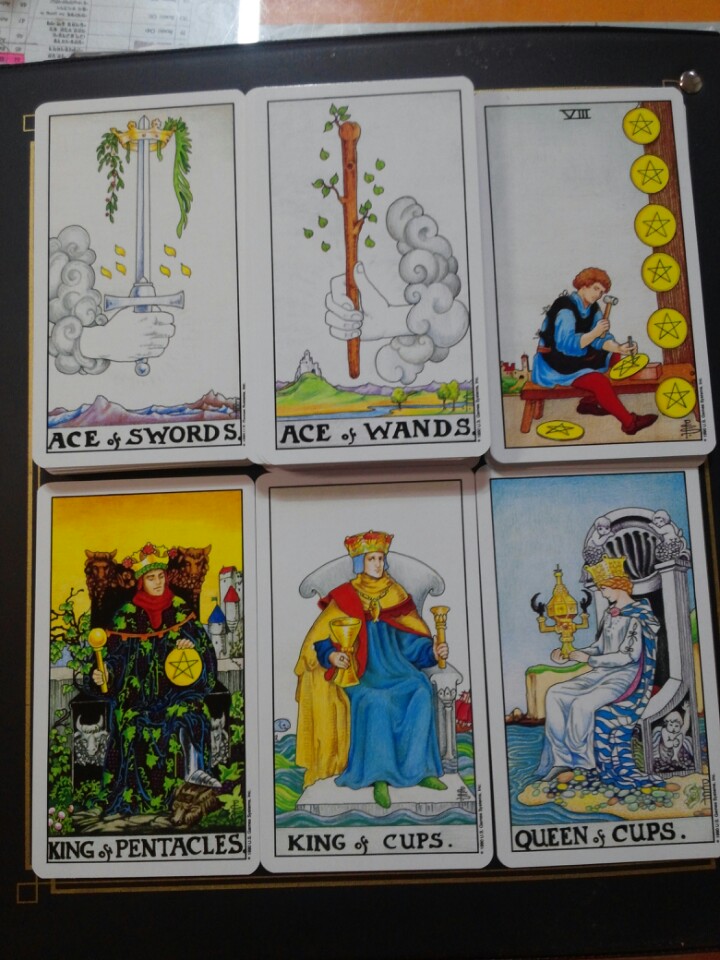 Visual aid 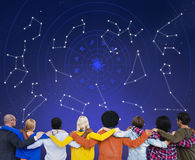 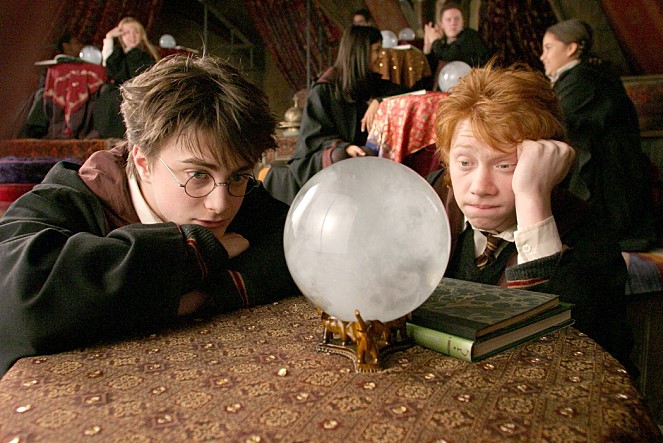 Picture1#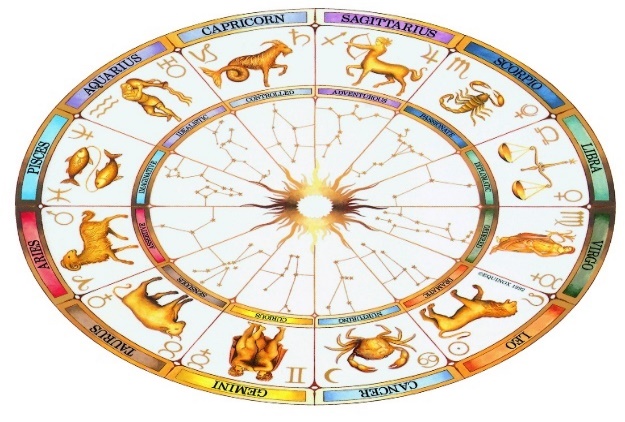 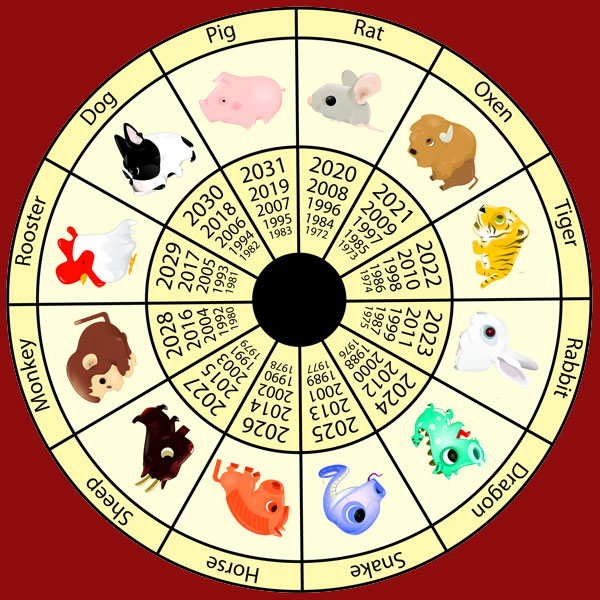 p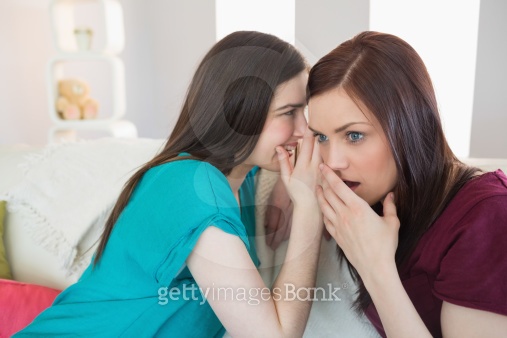 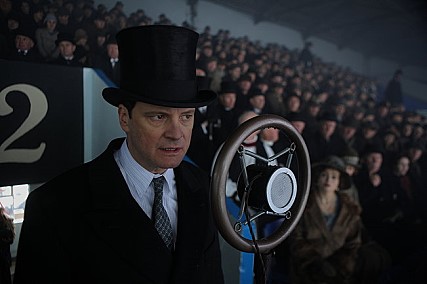 picture#6                                                                                 picture#7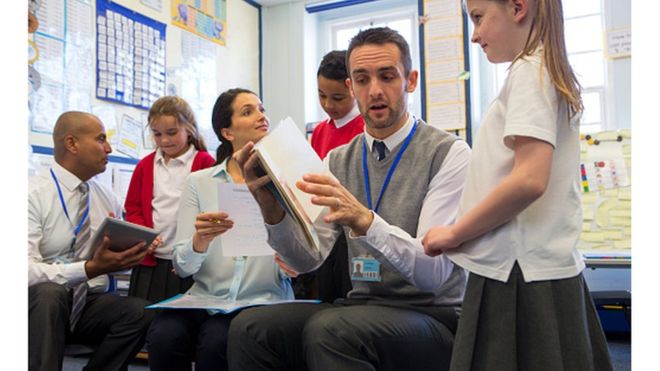 picture#8